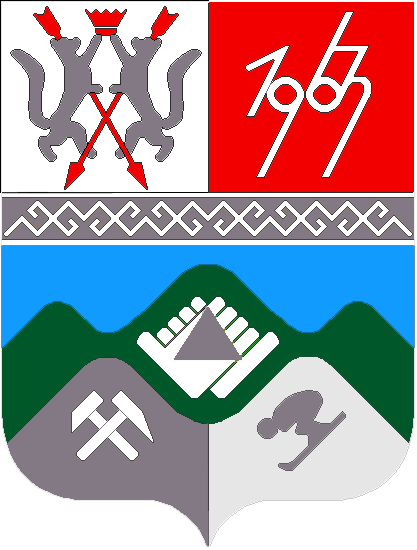 КЕМЕРОВСКАЯ ОБЛАСТЬТАШТАГОЛЬСКИЙ МУНИЦИПАЛЬНЫЙ РАЙОНАДМИНИСТРАЦИЯ  ТАШТАГОЛЬСКОГО МУНИЦИПАЛЬНОГО РАЙОНАПОСТАНОВЛЕНИЕ(ПРОЕКТ)от «    »                   2017 г. № Об утверждении Порядка предоставления мер муниципальной поддержки на проведение капитального ремонта общего имущества в многоквартирных домах, расположенных на территории Таштагольского муниципального районаВ соответствии со статьями 167, 191 Жилищного кодекса Российской Федерации, на основании Устава муниципального образования «Таштагольский муниципальный район»,  администрация Таштагольского муниципального района постановляет:1. Утвердить Порядок предоставления мер муниципальной поддержки на проведение капитального ремонта общего имущества в многоквартирных домах, расположенных на территории Таштагольского муниципального района, согласно приложению.2. Настоящее Постановление опубликовать в газете «Красная Шория» и на официальном сайте Администрации «Таштагольского муниципального района» в сети Интернет.3. Контроль за исполнением настоящего постановления возложить на заместителя Главы Таштагольского муниципального района А.Г. Орлова.4. Постановление вступает в силу с момента его подписания.Глава Таштагольскогомуниципального   района		 		     	                         В.Н. МакутаПриложениек постановлениюАдминистрации Таштагольскогомуниципального районаот                            2017 г. № -пПорядка предоставления мер муниципальной поддержки на проведение капитального ремонта общего имущества в многоквартирных домах, расположенных на территории Таштагольского муниципального района1. Общие положения1.1. Меры муниципальной поддержки на проведение капитального ремонта общего имущества в многоквартирных домах (далее - МКД), расположенных на территории муниципального образования «Таштагольский муниципальный район», предоставляются независимо от применяемого собственниками помещений в МКД способа формирования фонда капитального ремонта.1.2. Меры муниципальной поддержки на проведение капитального ремонта общего имущества в МКД осуществляются в рамках реализации муниципальной программы «Поддержка жителей по ремонту жилья» на 2017-2019 гг. от 30.09.2016 г. № 716-п. 1.3. Меры муниципальной поддержки на проведение капитального ремонта за счет средств местного бюджета не предоставляются в отношении МКД:1) все помещения в которых принадлежат одному собственнику;2) собственники помещений которых не выбрали и (или) не реализовали способ управления домом;3) собственники помещений которых имеют совокупную задолженность по уплате взносов на капитальный ремонт общего имущества в МКД более 10% от размера общей суммы взносов на капитальный ремонт, начисленных собственникам помещений в таком МКД за год, предшествующий году, в котором предоставляются меры муниципальной поддержки.1.4. Меры муниципальной поддержки на проведение капитального ремонта общего имущества в МКД осуществляются на реализацию следующих работ по капитальному ремонту общего имущества в МКД:1) ремонт внутридомовых инженерных систем электро-, тепло-, газо-, водоснабжения, водоотведения;2) ремонт подъездов, козырьков, входных дверей, кровли домов;3) ремонт подвальных помещений, относящихся к общему имуществу в МКД;4) ремонт системы отопления (замена стояков, сборок);5) утепление и ремонт фасада;6) ремонт системы горячего и холодного водоснабжения;7) утепление чердачного перекрытия;8) замена системы канализации по подвалу.1.5. Предоставление мер муниципальной поддержки осуществляется за счет средств субсидии на проведение капитального ремонта общего имущества в МКД, расположенных на территории муниципального образования Таштагольский муниципальный район» (далее - Субсидия), в объеме средств бюджета, утвержденных решением о местном бюджете на очередной финансовый год.2. Порядок финансирования проведения капитального ремонта общего имущества в МКД2.1. Муниципальная поддержка на проведение капитального ремонта в отношении МКД, предоставляется только в случае, если соответствующие средства на реализацию указанной поддержки предусмотрены решением о местном бюджете на очередной финансовый год и плановый период.2.2. Муниципальная поддержка предоставляется в форме целевых субсидий на проведение капитального ремонта общего имущества в МКД, расположенных на территории муниципального образования «Таштагольский муниципальный район».2.3. Субсидии перечисляются муниципальным казенным учреждением «Управление жилищно-коммунального хозяйства Таштагольского района» (далее – МКУ «УЖКХ Таштагольского района») управляющим организациям, товариществам собственников жилья, осуществляющим капитальный ремонт общего имущества в МКД на основании соглашения о предоставлении субсидии на проведение капитального ремонта общего имущества в многоквартирных домах, расположенных на территории муниципального образования «Таштагольский муниципальный район» (далее - Соглашений), в пределах лимитов бюджетных ассигнований и согласно сводной бюджетной росписи.2.4. Управляющие организации, товарищества собственников жилья  представляют в МКУ «УЖКХ Таштагольского района»  отчет об использовании Субсидии.2.5. Предоставление Субсидии прекращается в случаях:- истечения срока действия Соглашения;- нарушения условий Соглашения.2.6. МКУ «УЖКХ Таштагольского района» осуществляет контроль за выполнением условий предоставления Субсидий, а также за целевым использованием Субсидии. В случае выявления нарушения управляющими организациями, товариществами собственников жилья условий, установленных при предоставлении Субсидии, а также в случае нецелевого использования Субсидии МКУ «УЖКХ Таштагольского района» составляет акт, в котором указываются выявленные нарушения и сроки их устранения, и направляет его  управляющим организациям, товариществам собственников жилья в течение 5 рабочих дней с момента составления.2.7. В случае неустранения нарушений в сроки, указанные в акте,  МКУ «УЖКХ Таштагольского района» принимает решение о возврате средств Субсидии в бюджет Таштагольского муниципального района. 2.8. Не использованные управляющими организациями, товариществами собственников жилья Субсидии в текущем финансовом году, за исключением экономии, подлежат использованию в очередном финансовом году на те же цели. Сумма экономии подлежит обязательному перечислению на единый счет бюджета Таштагольского муниципального района не позднее 25 декабря текущего года.2.9. В случае отказа  управляющими организациями, товариществами собственников жилья от добровольного возврата Субсидии (остатков Субсидии) она подлежит взысканию в судебном порядке.3. Порядок возврата субсидий3.1. Управляющие организации, товарищества собственников жилья несут ответственность за недостоверность сведений, представляемых в МКУ «УЖКХ Таштагольского района», и за нецелевое использование Субсидии в соответствии с законодательством Российской Федерации.3.2. В течение 5 рабочих дней со дня принятия решения, указанного в пункте 2.7. настоящего Порядка, указанное решение направляется управляющей организации, товариществу собственников жилья вместе с требованием о возврате Субсидии, содержащим сумму, сроки, код бюджетной классификации Российской Федерации, по которому должен быть осуществлен возврат Субсидии, реквизиты счета, на который должны быть перечислены средства.Оператор средств обязан осуществить возврат Субсидии в течение 10 рабочих дней со дня получения решения, указанного в настоящем пункте.В случае невозврата Субсидии сумма, израсходованная с нарушением условий и требований ее предоставления, подлежит взысканию в судебном порядке.4.  Контроль за соблюдением порядка предоставления субсидий4.1. Контроль за соблюдением управляющей организацией, товариществом собственников жилья условий, целей и Порядка предоставления Субсидий осуществляется органом внутреннего муниципального финансового контроля Таштагольского муниципального района путем проведения проверок.4.2. Проверки, проводимые в соответствии с настоящим Порядком, делятся на плановые и внеплановые. Плановые проверки осуществляются на основании планов работы в соответствии с ежегодно утверждаемым планом проведения проверок. Внеплановые проверки проводятся по результатам рассмотрения обращений (жалоб) по вопросам соблюдения настоящего Порядка, поступающих в орган внутреннего муниципального финансового контроля Таштагольского муниципального района. При проверке рассматриваются вопросы, связанные с предоставлением и использованием Субсидии. По результатам составляются акты проверок. В случае выявления нарушений виновные лица привлекаются к ответственности в соответствии с законодательством Российской Федерации.Приложение № 1 к Порядку                                                                                                           предоставления мер муниципальной                                                                                                     поддержки на проведение капитального                                                                                                                          ремонта общего имущества                                                                                                                            в многоквартирных домах,                                                                                                                    расположенных на территории                                                                                                   Таштагольского муниципального районаСОГЛАШЕНИЕ № _____о предоставлении субсидии  на возмещение затрат на проведение капитального ремонта общего имущества в многоквартирных домах, расположенных на территории Таштагольского муниципального районаг. Таштагол                                                                       « ____ »__________  201___ г.Муниципальное казенное учреждение «Управление жилищно-коммунального хозяйства Таштагольского района», в лице __________________________________________________________________________________________________________________________________, действующего на основании Устава, именуемое в дальнейшем «Главный распорядитель», с одной стороны, и _____________________________, в лице _______________________, действующего на основании Устава, именуемое в дальнейшем, «Получатель субсидии», далее именуемые «Стороны», заключили настоящее соглашение о нижеследующем:1. Предмет Соглашения1.1. Предметом настоящего Соглашения является предоставление «Главным распорядителем» субсидии, в сумме _________________ тыс. рублей на возмещение затрат  на проведение капитального ремонта общего имущества в многоквартирных домах, расположенных на территории Таштагольского муниципального района, в рамках муниципальной программы.2. Права и обязанности Сторон2.1. «Главный распорядитель» предоставляет субсидию «Получателю субсидии» в соответствии с решением Совета народных депутатов Таштагольского муниципального района о бюджете Муниципального образования «Таштагольский муниципальный район», в пределах утвержденных лимитов бюджетных обязательств.  2.2. «Главный распорядитель» осуществляет контроль  за целевым использованием субсидии, полученной в рамках настоящего Соглашения.2.3. «Главный распорядитель» вправе:2.3.1. Сокращать объем предоставляемых (прекращать предоставление) по настоящему соглашению субсидий в случае установления факта нецелевого использования «Получателем субсидии», полученных в рамках настоящего соглашения.2.3.2. Осуществлять по мере необходимости проверки целевого использования субсидии, с привлечением органа внутреннего муниципального финансового контроля администрации Таштагольского муниципального района.2.4. «Получатель субсидии» обязуется:2.4.1. Предоставлять «Администрации» данные бухгалтерского учета и первичную документацию, связанные с использованием субсидий, полученных в рамках настоящего Соглашения.3. Ответственность сторон3.1. В случае неисполнения или ненадлежащего исполнения своих обязательств по настоящему Соглашению Стороны несут ответственность в соответствии с законодательством Российской Федерации.3.2. «Получатель субсидии» несет ответственность за целевое использование субсидий, полученных в рамках настоящего соглашения, в соответствии с законодательством Российской Федерации.4. Заключительные положения4.1. Споры между сторонами разрешаются путем переговоров, а при не достижении согласия в судебном порядке.4.2. Изменение настоящего Соглашения осуществляется по инициативе сторон в письменной форме в виде дополнений к настоящему соглашению, которые являются его неотъемлемой частью.4.3. Настоящее Соглашение составлено в двух экземплярах, имеющих одинаковую юридическую силу, по одному для каждой из сторон, и вступает в силу с момента его подписания обеими сторонами.5. Юридические адреса и реквизиты сторон«Администрация»                                                    «Получатель субсидии»Пояснительная запискак проекту постановления администрации Таштагольского муниципального района «Об утверждении Порядка предоставления мер муниципальной поддержки на проведение капитального ремонта общего имущества в многоквартирных домах, расположенных на территории Таштагольского муниципального района»Проект данного постановления разработан в целях поддержания муниципального жилищного фонда, на обеспечение его долговечности, сохранности, недопущение преждевременного физического износа, на повышение комфортности проживания граждан.  Начальник финансового управленияпо Таштагольскому району                                                            Л.А. Моисеева